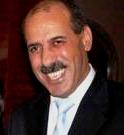 My Vision:I’m a very keen person when it comes to my job description; I perform duties with all my potential and assure everything will go well. My objective is to obtain an esteemed job where it enables me to prove my skills, creation & myself. I offer a helping hand to everyone when needed because I believe that everything will be accomplished whilst working as a team. My objective is mainly to be part of strategic managerial profile in a dynamic foundation to contribute the qualifications and skills in driving tangible foundation objective and build up on my mutual growth path.Summary of Qualification:
Good verbal, written and interpersonal skills; relate easily at all levels of decision-making process.Work well as individual producer or team member in the successful achievement of all tasks assigned.High aptitude for producing reports and presentations. Adapt easily to new concepts and responsibilities.People management experience.Academic Background:Diploma in Hotel & Restaurant Management/ AmericaDiploma in Accounting Accuracy & Revision.General Commercial Secondary Certificate.Professional Career Appreciation and Experience Certificate:   Appreciation certificate from the National Union of Handball - Qatar -1984.  Appreciation certificate from the National Union of Handball - Qatar -1985.  Appreciation certificate from the Asian Football Union – Malaysia – 1985.  Appreciation certificate of good organization of Jordanian peace conference which was held in   The Dead Sea Spa. Hotel – Jordan – 1994.  General experience in exhibitions organization.  Experience and participation in the Middle East Rally (Local x Int'l Rally).  Experience in marketing in American Ramada Hotels Group in the Arabian Gulf on both private  and national levels.  Marketing experience and organizing all concerts in hotels.  Experience in floor care products, Matting, Chemicals and Hand goods 3m France.Training of vision and values, food safety, and safety training.    Membership:Member of the high committee of tourist development in Qatar which was issued by the decision of the prince of Qatar NO. 5 in 14/02/1990.Languages: Arabic (Mother Tongue).English.Protégés Skills in using machines:All the Equipments of Typewriters, Faxes, Computers and Telephone Exchanges.SOFTWARE & TOOLS:IAL (PMS)MS-Word, MS-PowerPoint, MS-Excel, MS- OutlookMicrosOpera 4.0 (PMS)Critics (PMS)Hotel Link (PMS)References: Mr. Weal All am – Egypt now.Revenue Director,Angsana Hotel & Suites, Dubai, U.A.E+20182883785Mr. Kamel Al-AjamiArea General Manager,Hilton Hotel – El Ghardakka - Egypt - Now +20166696990    Moh'd Ibrahim Salim AL- Balawi           P.O. Box 116957, Dubai, UAE               UAE : +971-55-9327446           Jordan: +962-799326810                balawi55@yahoo.com           Skype: mohammed.al.balawi TitleFieldCompanyDescriptionPeriodExec. HousekeeperRoom DivisionEmirates Grand Hotel, (Old Angasna)Dubai, Sheikh Zayed Road01-10-2010 to 28-02-2011 Exec. HousekeeperRoom DivisionAngsana Hotel & Suites, managed by Banyan Tree Pre-Opening Managing 796 rooms 2 towers 20-4-08 to 30-09-2010 Exec. HousekeeperRoom DivisionMalongo Hotel managed by Compass GroupPre-Opening 1854 rooms Angola- W.Africa01/09/2004 to 28-06-07Exec. HousekeeperRoom DivisionMalongo Hotel managed by Abela Group Pre-Opening 1854 rooms Angola- W.Africa 9/07/1997 - 30/08/2004Exec. HousekeeperRoom DivisionGeneva HotelPre-Opening - 420 rooms -Amman, Jordan07/09/1996 to 30/05/1997Exec. HousekeeperRoom DivisionDead Sea Spa HotelPre-Opening-358 rooms -Amman, Jordan01/10/1993 – 30/9/1996Exec. HousekeeperRoom DivisionHoliday International Hotel282 rooms. Aqaba – Jordan03/03/1993 – 30/9/1993Exec. HousekeeperRoom DivisionAl- Huda Establishment for Maintenance and CleaningHospitals Projects Maintaining and cleaning in general). Jordan01-06-1991 to 18-02-1993Restaurants ManagerF&BRamada InternationalTourist Restaurants Co01-02-1980 to 30-09-1990Public Relations and Marketing ManagerSales & MarketingRamada RenaissanceQatar31-03-1982 to 09-11-1986Act. Public Relations ManagerSales & MarketingRamada RenaissanceQatar31-03-1982 to 09-11-1986G. Relation ManagerSales & MarketingRamada RenaissanceQatar31-03-1982 to 09-11-1986Assistant Sales ManagerSales & MarketingRamada RenaissanceQatar31-03-1982 to 09-11-1986Sales Representative Sales & MarketingRamada RenaissanceQatar31-03-1982 to 09-11-1986Duty ManagerSales & MarketingRamada RenaissanceQatar31-03-1982 to 09-11-1986Manager of G. Relations Front OfficeRamada RenaissanceQatar19-03-1980 to       31-03-1982Night Manager Front OfficeRamada RenaissanceQatar19-03-1980 to       31-03-1982Night officer Front OfficeRamada RenaissanceQatar19-03-1980 to       31-03-1982Assistant F/O. Manager Front OfficeRamada RenaissanceQatar19-03-1980 to       31-03-1982Night Auditor Front OfficeRamada RenaissanceQatar19-03-1980 to       31-03-1982Night Reception Front OfficeRamada RenaissanceQatar19-03-1980 to       31-03-1982CasherFront OfficeRamada RenaissanceQatar19-03-1980 to       31-03-1982ReceptionistFront OfficeRamada RenaissanceQatar19-03-1980 to       31-03-1982AccountantAccountingJasim Bin Moh'd Bin Jasim II Qatar02-07-76 to 28-06-1979AccountantAccountingJordan Converting & printing Co.Jordan22-01-76 to 30-06-1976